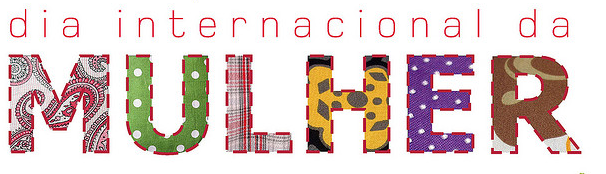 Sugestão de Liturgia Culto alusivo ao Dia Internacional da MulherElaborada por pra. Amélia Tavares, IM em Vila Floresta, 3ª RE, redatora da Revista Voz MissionáriaAdoração -------------------------------Prelúdio (Instrumental ou cântico especial) Acolhida 	Dirigente: Estendemos as nossas mãos e repartimos um copo de água fresca 	com todas as pessoas que buscam forças para superar a violência tão presente 	entre nós. Que esta água simbolize a presença de Deus, que vem na forma de 	uma brisa suave às nossas vidas. [As mulheres entregam um copo de água fresca enquanto estendem suas mãos em forma de saudação]. Cântico: Água (Simei Monteiro/Albete Monteiro)Aqui chegando, Senhor, que poderemos te dar?Um simples coração e uma vontade de cantar, Recebe o nosso louvor e a tua paz vem nos dar.A tua graça, Senhor, melhor que a vida seráE o teu amor em nós será manancial.De água boa a jorrar, pra nossa sede estancar.Leitura Bíblica responsiva: Dirigente: Louvar-te-ei, Senhor, de todo o meu coração; contarei as tuas maravilhas.Todas/os: Alegrar-me-ei e exultarei em ti; ao teu nome, ó Altíssimo, eu cantarei louvores.Dirigente: O Senhor é também alto refúgio para o oprimido, refúgio, refúgio nas horas de tribulação.Todas/os: Em ti, pois, confiam os que conhecem o teu nome, porque tu, Senhor, não desamparas os que te buscam. Dirigente: Justo é o Senhor em todos os seus caminhos, benigno em todas as suas obras.Todas/os: Perto está o Senhor de todos os que o invocam em verdade. (Salmos 9.1,2,9,10; 145.17,18)Cântico Congregacional “Glória à Trindade”, HE nº 130 Confissão -------------------------------Leitura BíblicaMas agora, ó Senhor, Tu és nosso Pai, nós somos o barro, e Tu, o o nosso oleiro; e todos nós, obra das Tuas mãos. (Isaías 64.8)Dirigente: Os seres humanos-vasos foram criados por Deus para serem bonitos e para servir conforme o dom que receberam. Infelizmente, isso foi literalmente imposto às mulheres: seja bonita e sirva, de preferência calada. E muitas mulheres-vasos vão ficando carregadas e sobrecarregadas, até que um dia elas se quebram. Quando isso acontece, voam pedaços para todo lado. E até parece que não há mais jeito, que a vida se foi. [No início, mostrar um vaso bonito ou imagens de vasos bonitos no Power point. Conforme a leitura, o vaso deve ser quebrado em pedaços]Reflexão silenciosaOração pedindo perdãoDirigente: Mas não precisa ser assim. Este vaso, quebrado aqui no chão, não vale mais nada? Este vaso vai ficar aqui, pisado por nós ou até jogado fora? Ou Vamos unir nossas mãos, nosso cuidado e vamos nos colocar a serviço de Deus, procurando os pedacinhos,Qual a nossa resposta ao perdão de Deus? Vamos abandonar o vaso ou vamos colá-lo novamente [Chamar algumas pessoas para ajudar a colar o vaso. Ter um vaso idêntico que deverá ser mostrado, após um tempo de colagem]Palavra de Esperança...eis que, como o barro na mão do oleiro, assim sois vós na minha mão, ó casa de Israel. (Jeremias 18.6b)Credo da MulherCreio em Deus, Criador do Universo, que criou mulher e homem à sua imagem, entregou aos dois o cuidado do mundo e viu que isto era muito bom.Creio em Jesus Cristo, Filho de Deus, nascido de Maria de Nazaré, que escutava e valorizava as mulheres e as protegia contra os seus acusadores; que tinha mulheres discípulas, que o seguiam e serviam; que apareceu primeiro a Maria Madalena e às mulheres e as enviou para anunciar a mensagem da Ressurreição aos seus discípulos.Creio no Espírito Santo, que foi derramado no dia de Pentecostes. Creio no Espírito Santo, que anima a comunidade da Igreja cristã em direção à igualdade, pois todos, homens e mulheres, são UM  [Hulda Hertel]Louvor e Ação de Graças-----------------------------------------Leitura BíblicaAclamem o Senhor todos os habitantes da terra!Louvem-no com cânticos de alegria e ao som de música.   (Salmo 98.4)Cânticos especiais de louvor a Deus: uma proposta é que o grupo de louvor seja composto apenas por mulheres de várias idades. Por favor, contemple ao menos uma música para as crianças. Edificação -------------------------------Mensagem baseada em João 10.10, lembrando que Deus quer que todas as pessoas, inclusive as mulheres vivam uma vida abundante.  O mundo escolhe as pessoas que podem ter vida, mas a vida que Deus concede, além de ser abundante é para todos (homens, mulheres, crianças, jovens, idosos e idosas).Dedicação----------------------------Leitura: Dia Internacional da Mulher Em 8 de março de 1857, as operárias da fábrica de Tecidos Coffon de New York – Estados Unidos, declararam greve contra as condições subumanas de trabalho a que eram submetidas. Trabalhavam de  16 horas diárias, recebiam um mínimo salário, as condições de salubridade eram precárias, não havia nenhuma lei que as protegesse no tempo de gravidez e de parto. Davam à luz, muitas vezes no interior da própria fábrica, adquiriam tuberculose e morriam em média aos trinta anos. Lutaram contra tudo isso pedindo uma jornada de trabalho de dez horas. Não sendo atendidas em suas reivindicações permaneceram na fábrica. Infelizmente, o dono da fábrica, junto com a polícia, fecharam as portas e atearam fogo ao edifício onde se encontravam 129 mulheres, que morreram queimadas. Vale lembrar que encontravam nos teares, na ocasião da tragédia para com as mulheres, fios da cor lilás. Por isso, essa cor tornou-se o símbolo da luta pelos direitos das mulheres. Fios lilases, gestantes de um mundo melhor inspiraram Clara Zetkin, a propor, durante o Congresso Internacional de Mulheres realizado na Noruega, em  instituição do Dia Internacional da Mulher. Desde então, a cada 8 de março, mulheres e homens reafirmam sua tarefa como tecelãs e tecelões de uma nova História. É importante lembrar que neste ano, estamos celebrando o Texto especialFio lilás, máquinas, ritmos, dons, ano 1857.Incansáveis, mulheres teciam fios para o seu sustento.Opacas janelas, portas fechadas, ambiente insalubre, úmido.São oprimidas; ir ao banheiro, beber água, não podiam.Luz apagada, agonia, tristeza, dor.Insensíveis às reivindicações, os patrões, Lacraram as portas da fábrica,Atearam fogo; asfixiadas, morrem carbonizadas.Só queriam viver dignamente,Estar com seus filhos e maridos, poder respirar e amar.Seu último labor, tecer o fio lilás, o fio da morte.(Janira Carneiro Silva, IM em Vila Floresta, 3ª RE)[Distribuir para todas as pessoas uma fita lilás, simbolizando os fios lilases, simbolizando um compromisso de acolhida e respeito às mulheres]Oração Final: Pai nosso que estás nos céus, santificado seja o teu nome. Que venha a nós a tua Paz.Paz nas nossas atividades de cada dia.Paz para as meditações dos mais velhos.Paz para a alegria do amor dos jovens.Paz para a alegria e inocência das crianças.Paz para que não cheguem aos ouvidos inocentes das crianças os gritos das discussões.Paz para a mãe que embala o berço, fazendo da canção de ninar a sua prece.Paz para o trabalhador, para que possa,  ao final de cada dia, beijar o filho, sorrir à esposa, e esquecer-se do cansaço.Paz para a esposa que acolhe e cuida de todos no lar com carinho, que seja valorizada, respeitada.Paz para as relações entre homens e mulheres.Paz para que possamos, todos os dias, agradecer-te pelas bênçãos recebidas e, muito especialmente, pela dádiva do teu Filho, Jesus Cristo, que veio para anunciar como é viver em Paz. Amém!  BênçãoAbençoa-nos, nesta noite, ó Deus de amor, e a todas as pessoas que conhecemos e amamos.Abençoa-nos, nesta noite, ó Deus de paz, e todas aquelas pessoas com quem não estamos em paz.Abençoa-nos, nesta noite, ó Deus de amor, e a cada família humana.Abençoa-nos com um sono profundo.Abençoa-nos com sonhos que curem nossas almas cansadas,Abençoa-nos com sonhos que lembrem paz, justiça, solidariedade, igualdade e amor.Abençoa-nos, nesta noite, ó Deus de amor,para que sejamos sensíveis ao Teu amor,Abençoa-nos, nesta noite, ó Deus de amor,para que sejamos livres para amar.Que seja sobre nós a bênção do Deus, Filho e Espírito Santo.[adaptada de liturgia CLAI por Amélia Tavares]